.SHUFFLE FWD, ¼ TURN L SHUFFLE FWD,	¼ TURN R SHUFFLE FWD,¼ TURN L SHUFFLE FWDHOOK BEHIND L-ANKLE, ¼ TURN L,SIDE ROCK,	 JUMP BACK, HOLD/CLAP, 	JUMP FWD, HOLD/CLAPKICK-BALL-STEP, KICK-BALL-STEP, WALK BACK 3X, STOMPCHASSE R, ¼ TURN L CHASSE L, ¼ TURN R CHASSE R, ¼ TURN L CHASSE LSTEP ACROSS L, HOLD, HOLD, HOLD,STEP ACROSS R, HOLD, HOLD, HOLDSHUFFLE ½ TURN L (backwards),BACK ROCK,SHUFFLE ½ TURN R ( backwards),BACK ROCKMONTEREY ½ TURN RIGHT, MONTEREY ½ TURN RIGHTSTEP FWD, ¼ TURN L, CROSS SHUFFLE, SIDE ROCK, BEHIND-SIDE-CROSSStart overContact: www.wiyawoelfdance.com - 	wiya.wambli@gmail.comWaylon & Willie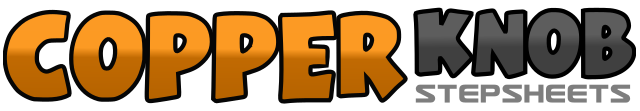 .......Count:64Wall:2Level:Intermediate.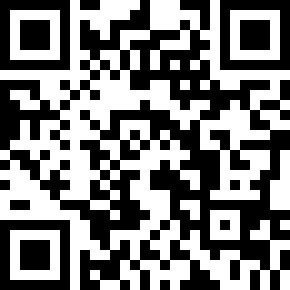 Choreographer:Greywolf (NL) & Wiya Wambli (NL) - January 2018Greywolf (NL) & Wiya Wambli (NL) - January 2018Greywolf (NL) & Wiya Wambli (NL) - January 2018Greywolf (NL) & Wiya Wambli (NL) - January 2018Greywolf (NL) & Wiya Wambli (NL) - January 2018.Music:Ted – I Love Waylon & WillieTed – I Love Waylon & WillieTed – I Love Waylon & WillieTed – I Love Waylon & WillieTed – I Love Waylon & Willie........1&2Shuffle forward R-L-R3&4¼ turn left, Shuffle forward L-R-L (9)5&6¼ turn right, Shuffle forward R-L-R (12)7&8¼ turn left, Shuffle forward L-R-L (9)9-10RF hook behind L-ankle - ¼ turn left on LF (6)11-12RF rock right - Weight back on LF&13-14Jump back on RF - LF jump next to RF	 - Hold and clap hands&15-16Jump on RF forward - LF jump next to RF  - Hold and clap hands17&18RF kick forward & RF step next to LF & LF step forward19&20RF kick forward & RF step next to LF	& LF step forward21-24RF walk back - LF walk back - RF walk back - LF stomp next to RF25&26RF step right &	LF step next to RF & RF step right27&28¼ turn left, LF step left  &RF step next to LF	& LF step left	(3)29&30¼ turn right, RF step right & LF step next to RF & RF step right (12)31&32¼ turn left, LF step left & RF step next to LF & LF step left (9)33-36RF step across LF – Hold – Hold - Hold37-40LF step across RF – Hold – Hold – Hold41&42¼ turn left, RF step right & LF step next to RF & ¼ turn left, RF step back (3)43-44LF rock back - Weight back on  RF45&46¼ turn right, LF step left & RF step next to LF & ¼ turn right, LF step back (9)47-48RF rock back - Weight back on LF49-50RF point right - ½ turn right on LF, RF step next to LF51-52LF point left - LF step next to RF53-54RF point right - ½ turn right on LF, RF step next to LF55-56LF point left - LF step next to RF57-58RF step forward - LF&RF ¼ turn left (6)59&60RF step across LF& LF step left & RF step across LF61-62LF rock left - Weight back on RF63&64LF cross behind RF & RF step right & LF step across RF